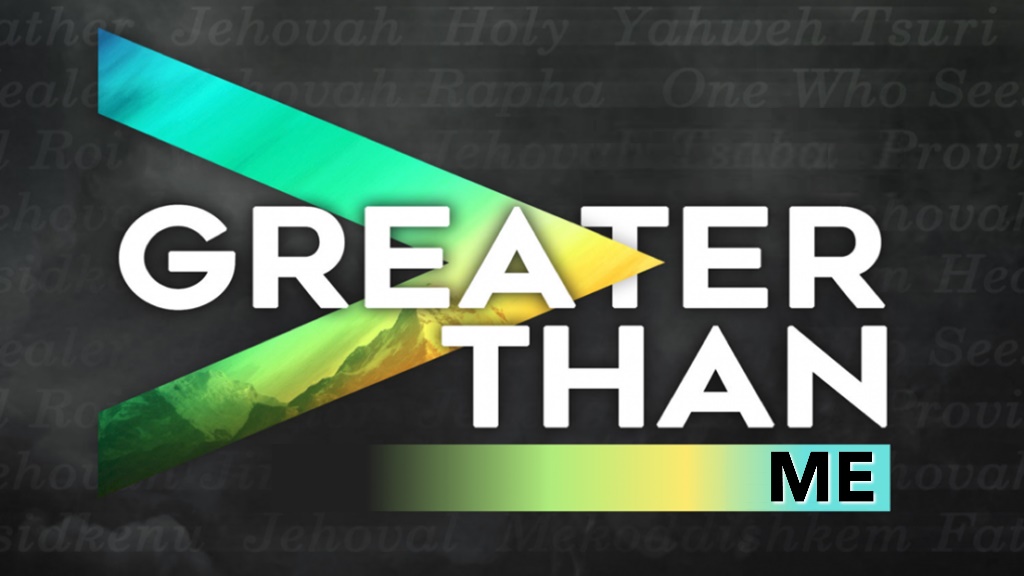 February 2, 2022Pastor Joseph Britain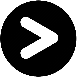 When I don't see ________When the disciples heard this, they were very astonished and said, “Then who can be saved?” And looking at them, Jesus said to them, “With people this is impossible, but with God all things are possible.” - Matt 19:25-26And they brought the boy to Him. When he saw Him, the spirit immediately threw him into convulsions, and falling to the ground, he began rolling around and foaming at the mouth. And He asked his father, “How long has this been happening to him?” And he said, “From childhood. It has often thrown him both into the fire and into the water to kill him. But if You can do anything, take pity on us and help us!” But Jesus said to him, “‘If You can?’ All things are possible for the one who believes.” Immediately the boy’s father cried out and said, “I do believe; help my unbelief!” - Mark 9:20-24When a thing truly is _________________________But Mary said to the angel, “How will this be, since I am a virgin?” The angel answered and said to her, “The Holy Spirit will come upon you, and the power of the Most High will overshadow you; for that reason also the holy Child will be called the Son of God. And behold, even your relative Elizabeth herself has conceived a son in her old age, and she who was called infertile is now in her sixth month. For nothing will be impossible with God.” - Luke 1:34-37Greater than my ____________________Accept other believers who are weak in faith, and don’t argue with them about what they think is right or wrong. For instance, one person believes it’s all right to eat anything. But another believer with a sensitive conscience will eat only vegetables. Those who feel free to eat anything must not look down on those who don’t. And those who don’t eat certain foods must not condemn those who do, for God has accepted them. Who are you to condemn someone else’s servants? Their own master will judge whether they stand or fall. And with the Lord’s help, they will stand and receive his approval. - Rom 14:1-4 NLTEven when the _______________ plot against meMany of the people who were with Mary believed in Jesus when they saw this happen. But some went to the Pharisees and told them what Jesus had done. Then the leading priests and Pharisees called the high council together. “What are we going to do?” they asked each other. “This man certainly performs many miraculous signs. If we allow him to go on like this, soon everyone will believe in him. Then the Roman army will come and destroy both our Temple and our nation.” Caiaphas, who was high priest at that time, said, “You don’t know what you’re talking about! You don’t realize that it’s better for you that one man should die for the people than for the whole nation to be destroyed.” He did not say this on his own; as high priest at that time he was led to prophesy that Jesus would die for the entire nation. And not only for that nation, but to bring together and unite all the children of God scattered around the world. So from that time on, the Jewish leaders began to plot Jesus’ death. - John 11:45-53 NLTGreater than my ________________________Little children, let’s not love with word or with tongue, but in deed and truth. We will know by this that we are of the truth, and will set our heart at ease before Him, that if our heart condemns us, that God is greater than our heart, and He knows all things. - 1John 3:18-20For if the blood of goats and bulls, and the ashes of a heifer sprinkling those who have been defiled, sanctify for the cleansing of the flesh, how much more will the blood of Christ, who through the eternal Spirit offered Himself without blemish to God, cleanse your conscience from dead works to serve the living God? - Heb 9:13-14But to me it is an insignificant matter that I would be examined by you, or by any human court; in fact, I do not even examine myself. For I am not aware of anything against myself; however I am not vindicated by this, but the one who examines me is the Lord. - 1Cor 4:3-4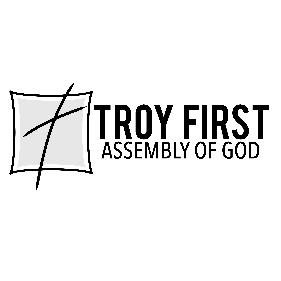 All scripture is from the New American Standard Version unless otherwise noted